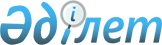 Қазақстан Республикасы Үкiметiнiң 2003 жылғы 6 тамыздағы N 790 қаулысына толықтырулар енгiзу туралыҚазақстан Республикасы Үкіметінің 2004 жылғы 29 мамырдағы N 598 қаулысы



      Қазақстан Республикасының Үкiметi қаулы етеді:




      1. "Акционерлiк қоғамдар туралы" Қазақстан Республикасының Заңын iске асырудың жекелеген мәселелерi" туралы Қазақстан Республикасы Үкiметiнiң 2003 жылғы 6 тамыздағы N 790 
 қаулысына 
 мынадай өзгерiстер енгiзiлсiн:



      1-тармақтағы:



      "заңды тұлғалар" деген сөздерден кейiн "және олардың филиалдары мен өкiлдiктерi" деген сөздермен толықтырылсын;



      бұдан әрi мәтiн бойынша "мемлекеттiк" деген сөзден кейiн "(есептiк)" деген сөзбен толықтырылсын.




      2. Осы қаулы қол қойылған күнiнен бастап күшiне енедi.

     

 Қазақстан Республикасының




      Премьер-Министрі


					© 2012. Қазақстан Республикасы Әділет министрлігінің «Қазақстан Республикасының Заңнама және құқықтық ақпарат институты» ШЖҚ РМК
				